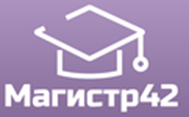 Всероссийский проект конкурсовметодических разработок уроков и внеклассных мероприятийдля педагогов и обучающихся.Публикуются списки победителей и призеров конкурса.Остальные участники получат сертификаты за участие.Рассылка наградных документов (до 15 марта 2024 года). Просим Вас проверять периодически папку Спам в своей почте, рекомендуем добавить наш электронный адрес в список контактов Вашей почты, чтобы письма с документами  не попадали в Спам.Приказ № 6 от 7.03.2024 г.Всероссийский конкурс«Моя профессия - воспитатель»Всероссийский конкурс«Лучший современный урок - 2024»Всероссийский конкурс«Гражданско-патриотическое воспитание»Всероссийский конкурс«Духовно-нравственное воспитание»№ п/пФИОРЕГИОН1Исанбаева Регина РобертовнаАстраханская область2Баринова Людмила СтепановнаКемеровская область – Кузбасс3Петрова Светлана ИльиничнаКемеровская область – Кузбасс4Трохимчук Наталия ОлеговнаХМАО-Югра5Прозновская Ирина ВалерьевнаХМАО-Югра6Середа Татьяна ПетровнаХМАО-Югра№ п/пФИОРЕГИОН1Скорук Наталия ТимофеевнаИркутская область2Бородин Алексей АндреевичИркутская область3Соболев Валерий ВладимировичОмская область№ п/пФИОРЕГИОН1Луконина Татьяна МихайловнаПензенская область2Ковалева Тамара ЮрьевнаКраснодарский край№ п/пФИОРЕГИОН1Дыхавка Ирина ХарисовнаИркутская область2Ильина Ольга НиколаевнаКировская область